Manager, Food Services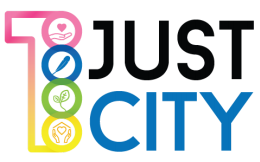 1JustCityFull-time Permanent40 hours per weekAnticipated start date: ASAPJob OverviewThe Food Manager supports all areas of food and food donation management by ensuring food is received, tracked, stored, and utilized to ensure maximum freshness and the best quality meals of guests. The Food Manager supports the preparation of food, ensuring that nutritious and attractive meals are served each day. The Food Manager will also manage the Emergency Food provided to guests.Work Schedule: 10 am to 6pm, Monday to Thursday  8-4 Friday Reports to:  Site LeadResponsibilitiesKeep track of fridges, freezers, and cupboards to minimize food wasteProcess food for immediate consumption, refrigeration, or freezingArrange food processing with volunteers when requiredEnsure fridges, freezers, dishwashers, cupboards, and ovens are cleaned on a regular basis to maintain the highest level of food safety and cleanlinessEnsure tables, chairs, aprons, cleaning cloths, and dishcloths are washed dailyReview the days food plan with the team and ensure food is available and accessible to volunteers when they arrive for their shiftIdentify what needs to be completed to prepare for the meal before volunteers arriveTrack all incoming food and record prices, as well as finding prices for items that aren’t marked or on the receiptTrack emergency food kits given out to guestsEnsure compliance with food-handling procedures among self and  volunteersCorrect and model proper food handling practices, including preparing, serving, and proper temperatures and storage of foodIdentify needed items and arrange to purchase them at the best possible priceIdentify items we have a surplus of and discuss a plan with the supervisor for utilizing or distributing these items to other sitesEnsure items are placed in the fridge based on what needs to be utilized firstCommunicate to volunteers any changes needed to plans required by changing inventoryDevelop a menu based on available food ensuring nutritional standards are maintainedProcess, store, and plan for weekly Harvest pick-up and bread donation. Visit Harvest when they have open days coland arrange for the collection items in need. Contact Harvest prior to special events to see if they have inventory of any of our needed items (b-b-que, beach day and other special events)Ensure the names and information of food donors is recorded and thank you cards are sentReceive non-food donations on the list of acceptable items. Record name, address and email of the person so they may be formally thankedDuring drop-in, ensure volunteers have easy access to items they need, and assist with preparing, serving, storing, cooling foodDetermine a plan for any leftoversShop for needed items for drop-inArrange for  delivery of food to partner agenciesTake pictures of guests enjoying food, volunteers preparing food, and donors donating food and send to the Communications Coordinator to post on social media or use in donor communicationsPost list of food items that need using and date by which to use themReceive deliveriesAssist in serving guests their mealsPrepare food in advance Qualificationssome experience working in a commercial kitchenan ability to make creative meals for large groups of people (soup, stew, chili)AssetsUp-to-date Food Handlers Certificate an asset1JustCity is an equal opportunity employer. Please indicate in your cover letter if you identify as amember of an employment equity group (i.e. women, person of minority, person living with adisability, BIPOC).Please send resumé and cover letter to jobposting@1justcity. We thank all candidates forapplying and for their interest, but only those considered for an interview will be contacted.About 1JustCity1JustCity operates drop-in sites in three vulnerable Winnipeg neighborhoods: the West End, WestBroadway, and Osborne Village. In the winter months, we also operate an Emergency OvernightWarming Shelter called Just a Warm Sleep. We provide services to over 1200 unique individualsweekly. We work with people living in poverty;experiencing homelessness or precarious housing, mental health issues and/or addiction, social isolation, oppression due to race or gender identity, and more.Our primary programs are daily drop-ins, where guests are welcome for healthy meals, a cup ofcoffee, and social interaction. We also provide an Indigenous Cultural Program which givesaccessible opportunities for Indigenous and non-Indigenous people alike to experience Indigenousculture and engage in concrete reconciliation action. We provide programs for guests to enhancetheir lives and resources to assist them in accessing the services they need.Our work is grounded in relationships, and our drop-ins are places where people are known byname and are loved. While we provide for basic needs, we also strive to offer programs that aretransformational and change lives for the better.Our Website: 1justcity.ca.